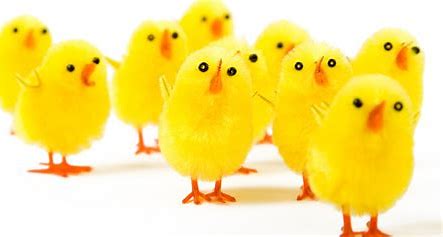 NámssviðMarkmiðLeiðir-ViðfangsefniHeilbrigði og vellíðanHollust og óhollustaRæða um hvað sé holt og hvað ekki. Umræða um Karíus og BaktusSköpun og menning14-18 páskafrí21. sumardagurinn fyrstiÞema gultFöndrum fyrir pásakanaUmræða um páskanaLæsi og samskiptiMálörvun, Lubbi og BlærLesum bækur og höldum áfram að fara yfir Lubba og BlæSjálfbærni og vísindi26.allir út að plokkaÞað fara allir út að týna rusl í nærumhverfinu okkarAnnað